Your recent request for information is replicated below, together with our response.Could you please send over data on how many cars have been stolen off driveways between January and December 2023. If you also had any data on the car model and whether it was a keyless vehicle, that would also be welcome.Unfortunately, I estimate that it would cost well in excess of the current FOI cost threshold of £600 to process your request.  I am therefore refusing to provide the information sought in terms of section 12(1) of the Act - Excessive Cost of Compliance. To explain, there is no key word search option which would provide us with the information you are requesting, to identify the locus, make and model of car etc would require a manual search of each crime report, this would cost well in the excess of the threshold set out by the act. To be of assistance, please see our published crime stats including car theft below:  How we are performing - Police ScotlandIf you require any further assistance, please contact us quoting the reference above.You can request a review of this response within the next 40 working days by email or by letter (Information Management - FOI, Police Scotland, Clyde Gateway, 2 French Street, Dalmarnock, G40 4EH).  Requests must include the reason for your dissatisfaction.If you remain dissatisfied following our review response, you can appeal to the Office of the Scottish Information Commissioner (OSIC) within 6 months - online, by email or by letter (OSIC, Kinburn Castle, Doubledykes Road, St Andrews, KY16 9DS).Following an OSIC appeal, you can appeal to the Court of Session on a point of law only. This response will be added to our Disclosure Log in seven days' time.Every effort has been taken to ensure our response is as accessible as possible. If you require this response to be provided in an alternative format, please let us know.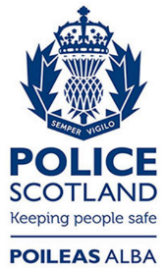 Freedom of Information ResponseOur reference:  FOI 24-0874Responded to:  05 April 2024